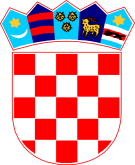 REPUBLIKA HRVATSKA   ZADARSKA ŽUPANIJA   OPĆINA PRIVLAKA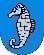            Ivana Pavla II, 46.          23233 PRIVLAKAKLASA: 960-01/21-01/01URBROJ: 2198-28-03-23-1Privlaka, 28. veljače 2023. godineNa temelju članka 11. stavka 3. Zakona o financiranju političkih aktivnosti, izborne promidžbe i referenduma („Narodne novine“, broj 29/19 i 98/19) a u svezi s Odlukom o raspoređivanju sredstava  za redovito godišnje financiranje političkih aktivnosti u 2022. godini („Službeni glasnik Zadarske županije“, broj 33/21) objavljuje seIZVJEŠĆEo iznosu raspoređenih i isplaćenih sredstava iz proračuna Općine Privlaka za redovito godišnje financiranje političkih stranaka i nezavisnih vijećnika zastupljenih u Općinskom vijeću Općine Privlaka za 2022. godinuKonverzijski tečaj: 7,53450OPĆINA PRIVLAKAJEDINSTVENI UPRAVNI ODJELPročelnica Ivana Skoblar Šango, mag.iurNaziv političke stranke/nezavisnog vijećnikaIznos kn/eurHrvatska demokratska zajednica12.400/1.645,76Most4.000,00/530,89Hrvatska stranka prava2.000,00/265,45UKUPNO18.400,00/2.442,10